SGV-A-248 ‘LINEAMIENTOS ESPECÍFICOS PARA LA PREVENCIÓN DEL RIESGO DE LC/FT/FPADM, APLICABLES A LAS ENTIDADES QUE BRINDAN EL SERVICIO DE CUSTODIA DE CUENTAS SIMPLIFICADAS’Considerando que:El artículo 1 del Reglamento para la prevención del riesgo de legitimación de capitales, financiamiento al terrorismo y financiamiento de la proliferación de armas de destrucción masiva, aplicable a los sujetos obligados por el artículo 14 de la ley 7786, en adelante Acuerdo SUGEF 12-21, aprobado por el Consejo Nacional de Supervisión del Sistema Financiero, en los artículos 7 y 6, de las actas de las sesiones 1637-2021 y 1638-2021, celebradas el 18 de enero de 2021, dispone como objeto prevenir las operaciones de ocultación y movilización de capitales de procedencia dudosa y otras transacciones, encaminadas a legitimar capitales o a financiar actividades u organizaciones terroristas y financiar la proliferación de armas de destrucción masiva.El artículo 4 del Acuerdo SUGEF 12-21 señala que las Superintendencias podrán emitir lineamientos o directrices diferenciados para cada mercado regulado, de acuerdo con los riesgos de legitimación de capitales, financiamiento al terrorismo, y financiamiento de proliferación de armas de destrucción masiva (en adelante LC/FT/FPADM), estableciendo medidas de debida diligencia simplificadas o reforzadas, según sea el caso. Asimismo, una vez adoptado cualquier lineamiento o directriz diferenciado, la superintendencia respectiva lo remitirá inmediatamente al resto de superintendencias y al CONASSIF.El Consejo Nacional de Supervisión del Sistema Financiero en el artículo 10 del acta de la sesión 1150-2015, celebrada el 23 de febrero del 2015 aprobó el ‘Reglamento de Custodia’, publicado en el Diario Oficial La Gaceta No. 47 del 9 de marzo del 2015, el cual regula la actividad de custodia de valores y del efectivo relacionado; así como los requisitos de funcionamiento, las obligaciones y responsabilidades de las entidades que presten el servicio de custodia.La recomendación 1 del GAFI 1. ‘Evaluación de riesgos y aplicación de un enfoque basado en riesgo’ indica que cuando los países identifiquen riesgos menores, estos pueden optar por permitir medidas simplificadas de debida diligencia del cliente para algunas Recomendaciones del GAFI exigiendo a las instituciones financieras que medie un análisis adecuado del riesgo.Las cuentas de custodia simplificadas permitirán promover la simplificación de trámites para los clientes con valores en custodia de bajo monto y riesgo de legitimación, promover la inclusión financiera en el país, así como facilitar la administración de estas cuentas para las entidades de custodia obligadas a cumplir con la legislación LC/FT/FPADM.El Reglamento del Sistema de Pagos en su artículo 444, establece los requisitos de apertura y funcionamiento de las cuentas de expedientes simplificado de nivel 3 y en el inciso d) del mismo artículo establece un límite mensual máximo de depósitos en la cuentas de hasta US$10.000 (diez mil dólares) o equivalente en otra moneda nacional u otra divisa, como rango de bajo riesgo para aplicar una debida diligencia simplificada a un servicio bancario que maneja efectivo o transferencias internacionales. El monto definido en el Reglamento del Sistema de Pagos se considera razonable para las Cuentas de Custodia Simplificadas, ya que al igual que las CES, estas cuentas permitirán una mayor inclusión financiera. Dado que los valores que se reciban para custodia simplificada, igualmente serán colocados con los mecanismos de colocación usuales del mercado de valores, no es necesario que para las Cuentas de Custodia Simplificadas se deba documentar el origen de los fondos. Las entidades de custodia que ofrezcan otro tipo de producto o servicio adicional al definido para las Cuentas de Custodia Simplificada, deberán realizar antes la debida diligencia completa del cliente y la comprensión del origen de los fondos.El Consejo Nacional de Supervisión del Sistema Financiero mediante Artículo 10 del Acta de la Sesión 606-2006, celebrada el 28 de septiembre del 2006, aprobó el Reglamento sobre el Sistema de Anotación en Cuenta, publicado en el Diario Oficial La Gaceta No. 198 del 17 de octubre del 2006, el cual dispone en su artículo 4, la obligatoriedad de la identificación precisa de los titulares de los valores en el registro central. Dicha identificación debe considerar como identificador único del cliente el número de identificación del titular de los valores. Esta información permitirá a las centrales de valores autorizadas y registro de las emisiones del Estado y las instituciones públicas del Banco Central de Costa Rica, generar alertas sobre patrones transaccionales de cuentas de custodia simplificadas que requieran ser analizados.De conformidad con el artículo 8 de la Ley Reguladora del Mercado de Valores (LRMV) corresponde al Superintendente General adoptar todas las acciones necesarias para el cumplimiento efectivo de las funciones de regulación, fiscalización y supervisión que le competen a la Superintendencia General de Valores.El presente Acuerdo fue sometido al trámite de consulta, de conformidad con el artículo 361 de la Ley General de Administración Pública, de conformidad con el acuerdo del Consejo Nacional de Supervisión del Sistema Financiero, en los artículos 8, de las actas de las sesiones 1600-2020 y 1601-2020, celebradas el 24 de agosto de 2020.dispone:Emitir el Acuerdo SGV-A-248 ‘Lineamientos específicos para la prevención del riesgo de LC/FT/FPADM, aplicables a las entidades que brindan servicios de Custodia de Cuentas Simplificadas’ en lo siguiente:SGV-A-248 ‘LINEAMIENTOS ESPECÍFICOS PARA LA PREVENCIÓN DEL RIESGO DE LC/FT/FPADM, APLICABLES A LAS ENTIDADES QUE BRINDAN EL SERVICIO DE CUSTODIA DE CUENTAS SIMPLIFICADAS’Artículo 1. Alcance.Lo dispuesto en el Acuerdo SUGEF 12-21 le será de aplicación a las entidades de custodia autorizadas que brinden servicios de custodia simplificada, excepto por el tratamiento diferenciado en los temas relacionados con la debida diligencia de cliente.Artículo 2. Aplicación del régimen simplificado.Con la política conozca a su cliente, los titulares de las Cuentas de Custodia Simplificada (CUS) estarán sujetos a un régimen de documentación y debida diligencia simplificados, de manera que la apertura y manejo de las cuentas de custodia simplificada se lleve a cabo mediante procedimientos administrativos sencillos, basados en el uso y almacenamiento de información electrónica y sin requerir de documentación física, excepto su documento de identificación, al momento de la apertura de la cuenta, si este no puede ser obtenido de bases de datos oficiales de información en Costa Rica según lo establecido en el artículo 33 del Acuerdo SUGEF 12-21.Los titulares de las CUS recibirán información clara, completa, correcta y oportuna sobre los términos del servicio; así como sobre las tarifas u otros costos asociados, si es que estos se acuerdan entre las partes. Los estados de cuenta se enviarán únicamente en formato electrónico.Si los clientes que solicitan el servicio de custodia simplificada mantienen sus valores en formato físico, estos deben ser desmaterializados para ser incorporados a los registros de anotaciones en cuenta en la central de valores autorizada, para lo cual la entidad de custodia cuenta con un plazo de 30 días hábiles desde que el brinda el servicio al cliente, para realizar el trámite frente a la central de valores y el emisor.Artículo 3. Requisitos de apertura de las CUS.Documento de identificación del titular de la cuenta de custodia simplificada, conforme a lo indicado en los artículos 33 y 35 del Reglamento para la prevención del riesgo de legitimación de capitales, financiamiento al terrorismo y financiamiento de la proliferación de armas de destrucción masiva, aplicable a los sujetos obligados por el artículo 14 de la Ley 7786, Acuerdo SUGEF 12-21.La información requerida del titular de la cuenta de custodia es el nombre completo, número y tipo de documento de identificación. El registro electrónico de estos datos sustituye el formulario Conozca a su Cliente.Artículo 4. Monitoreo.La entidad de custodia puede definir la periodicidad y el tipo de monitoreo simplificado que aplicará a las CUS basado en un enfoque de riesgo, tal y como lo establece el artículo 51 del Acuerdo SUGEF 12-21 que señala que las alertas se definirán acorde al tipo de negocio en función de gestionar los riesgos identificados en su Evaluación de Riesgo.En los casos que las entidades de custodia detecten cambios significativos en la actividad transaccional de una CUS, que superen el umbral de bajo monto definido para estas cuentas, debe requerir al cliente información adicional para efectos de justificar los cambios en la situación particular y valorar la reclasificación del nivel de riesgo de la CUS o clasificarla como una cuenta de custodia tradicional.Artículo 5. Alertas preventivas.Con base en la información consignada en el Sistema Nacional de Registro de Anotaciones en Cuenta, las centrales de valores autorizadas y registro de las emisiones del Estado y las instituciones públicas del Banco Central de Costa Rica podrá implementar y remitir a las entidades que brindan el servicio de cuentas de custodia simplificada, alertas sobre patrones transaccionales que requieran ser analizados, en virtud del cumplimiento de la legislación sobre legitimación de capitales y financiamiento al terrorismo. Esta funcionalidad no exime a los participantes de las responsabilidades derivadas de la Ley 7786 y su normativa conexa, las cuales son indelegables.Artículo 6. VigenciaEl presente acuerdo rige a partir del 1º de enero de 2022.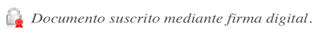 